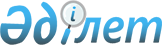 Отдельные вопросы организаций, подведомственных Агентству Республики Казахстан по чрезвычайным ситуациямПостановление Правительства Республики Казахстан от 28 ноября 2001 года N 1538

      Правительство Республики Казахстан постановляет: 

      1. Реорганизовать государственное казенное предприятие "Строительно-монтажное управление (СМУ) "Казселезащиты", дочернее государственное казенное предприятие "Управление производственно-технологической комплектации (УПТК) Республиканского государственного казенного предприятия "Казселезащита" Комитета Республики Казахстан по чрезвычайным ситуациям (УПТК РГКП "Казселезащита" КЧС)", "Управление механизации и транспорта (УМиТ) Республиканского государственного казенного предприятия "Казселезащита" ГКЧС Республики Казахстан" и "Капчагайское подсобное сельское хозяйство Республиканского государственного предприятия "Казселезащита" ГКЧС Республики Казахстан" путем слияния в Республиканское государственное казенное предприятие "Селденкоргау курылыс" Агентства Республики Казахстан по чрезвычайным ситуациям (далее - Предприятие). 

      2. Определить основным предметом деятельности Предприятия выполнение специальных работ в чрезвычайных ситуациях, вызванных селями, наводнениями, лавинами, землетрясениями и другими стихийными бедствиями. 

      3. Органом государственного управления Предприятием, а также органом, осуществляющим по отношению к нему функции субъекта права государственной собственности, определить Агентство Республики Казахстан по чрезвычайным ситуациям. 

      4. Агентству Республики Казахстан по чрезвычайным ситуациям в установленном законодательством порядке: 

      1) утвердить устав Предприятия; 

      2) обеспечить его регистрацию в органах юстиции; 

      3) принять иные меры, вытекающие из настоящего постановления. 

      5. Утратил силу постановлением Правительства РК от 05.08.2013 № 796.

      6. Настоящее постановление вступает в силу со дня подписания. 

 

     Премьер-Министр     Республики Казахстан

(Специалисты: Склярова И.В.,              Мартина Н.А.)     
					© 2012. РГП на ПХВ «Институт законодательства и правовой информации Республики Казахстан» Министерства юстиции Республики Казахстан
				